MINUTES-t-con DICOM WORKING GROUP SIX(Base Standard)June 2, 2015Members Present 			Represented by 		Agfa Healthcare			Robert HornGE Healthcare				Harry Solomon			PixelMed 				David Clunie		Toshiba MRI USA			Kevin O’Donnell		Members Not Present 		Voting RepresentativeACR					James PhilbinCarl Zeiss Medical Software		Karl-Heinz FleischerJIRA					Yukio Ito 			*Merge Healthcare			Ronald Cowan*Konica Minolta Med. Imaging 	Michael LacontiPhilips Healthcare			Wim Corbijn	Siemens Healthcare			Bjorn Nolte		Alternate Voting Representatives, 	 Observers, Others Present		Affiliation		Ulrich Busch				WG-07/Varian	Kowalczyk Luiza 			DICOM Secretariat/MITA			Elliot Silver				WG-08/McKesson		Stephen Vastagh			DICOM Secretariat/MITA	(* = Does not count toward a quorum, P = Phone and/or web,  X = Present)Presiding Officer:			Robert Horn, ChairOpening and AdministrativeThe Chair called the meeting to order at 12.00 ET on June 2, 2015.    The Agenda was approved.  The Secretary reviewed the antitrust rules.The purpose of this t-con was to conduct advance review of the CPs on the Agenda of the upcoming in-person WG-06 meeting (June 15-19, 2015.)  No final WG-06 decisions were planned to be made at this t-con; rather, the t-con merely is intended to better prepare the material and the members for the upcoming in-person   WG-06 meeting,  Report on Letter BallotsThe report on the letter ballot results was previously distributed as shown below:  3.	Letter Ballot (LB) CPack-81 to Draft Final Text (DFT)D. Clunie reviewed comments with the Group and described the revisions he made in the LB versions of the CPs to consider the comments.  D. Clunie presented such revised versions DFT drafts (Draft Final Text). The Draft Final Texts prepared by D. Clunie, were either approved as recommendation to the WG-06 for approval at the June 15-19 meeting as Final Text (FT) or the CP’s needing more discussion were marked for more WG-06 discussion before approving FT as shown below. VP  (Voting Package) for  June  2015 - the next WG-06 meeting)   CPs marked “Recommend for LB vote”:The Group reviewed the CPs in the VP.  At this t-con the group identified the CPs that appeared to need NO additional discussion or revision before deciding whether to place them in the next letter ballot (CPack-82.)  Unless additional comments will be raised these CPs will be approved for inclusion in CPack-82 without further discussion. CPs marked PULLED…..:If ANY member present at this t-con wanted additional discussion on the CP, for any reason, before voting on placing them in the next Letter Ballot, the CP was marked “Pulled”.  After more discussion at the in-person meeting these “Pulled” CPs may be approved for LB or may “Remain Assigned” for further discussion at a later WG-06 meeting. 
New CPs Submitted that were assigned a CP Number and an Editor  The correction proposals (CPs) that have been posted in the meeting folder, to date, are shown in the table below.)   The Group discussed all new CPs.  CPs with CP Number assigned: If a CP number appears in the table below, the Group decided to recommend at the upcoming in-person meeting of WG-06, the acceptance of the CP for processing by WG-06 indicated by the assignment of a CP number.  If a CP is marked in the left column “CONT”: it indicates the decision of this tcon to further discuss whether to accept it into the CP process.  If the CP# column is blank, the CP was not discussed at this preliminary review.
The Group discussed shortening the CP Log Summaries.New CPs Submitted– Rejected  Note:  The comprehensive list of all CPs (including all FT and cancelled) will be posted in the “Overviews…” folder of the public ftp directory: ftp://medical.nema.org/MEDICAL/Dicom, shortly after this WG-06 meeting CPs on Hold (not discussed, reported only for convenient reference.) 

CPs Cancelled at this meeting

New Business There was no new business discussed.Future MeetingsIn-Person MeetingsJune 15-19, 2015,  Malaga, SpainSept. 14-18, 2015,  Arlington, MITA HQ, VA, USANov. 9-13, 2015,  Arlington, MITA HQ, VA, USAAdjournment
The meeting was adjourned at 11.30.		Submitted by Stephen Vastagh, SecretaryReviewed by Clark Silcox, Legal Counsel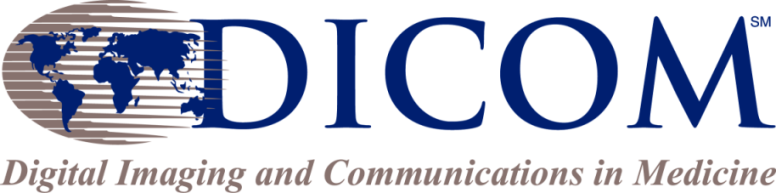 1300 North 17th Street, Suite 900
Arlington, VA 22209, USA+1-703- 475-9217http://dicom.nema.orgE-mail: dicom@medicalimaging.orgBALLOT APPROVEDISAPPROVEABSTAINCOMMENTSCPack-81190413Sup 18022061 Sup 18621071CP#Letter Ballot  CPack-81 TitleAssigned toDiscussionDisposition/Status812Clarification that Pixel Padding Value Is a Raw Value before Any Transformations D. Harvey2015-06-02 LB comment: editorial accepted Mar 23 2015: Approved for LBMAR 18 2015: Reviewed, OK for LB JAN 12 2015: Clunie to take action, moved to VPRecommend to approve DFT934Fix Inconsistency of C-FIND Only Number of Patient Related XXX AttributesD. Harvey2015-06-02 LB comment: editorialMAR 18 2015: PT related stuff in study level query  OK for LBJAN 12 2015: DC found text from D Harvey, will add text.  Moved to VPRecommend to approve DFT1321Add Telecom AddressesR Horn2015-06-02 LB Comments: DC suggested not to deprecate an attribute in favor of a similar more “up to date” new attribute. Decided removing deprecations. Also added provision for including in deidentification.MAR 18 2015: Reviewed new vp+1 version.  DC will check style pattern/intro of key words and stay consistent.    OK for LBJan 12 2015: reassigned to R Horn, he will research, DC will produce next version for VPRecommend to approve DFT1322Add Consulting PhysicianH Solomon2015-06-02 LB Comments: Diagram will be revised.  Also added to list UMLS in Pt 16 to clarify identity of Consulting physician. MAR 18 2015: OK for LBJAN 12 2015: re- assigned from H Solomon to HS  OK for VPRecommend to approve DFT1357Allow Unicode Katakana in alphabetic name groupH Solomon2015-06-02 LB Comments: JIRA Comments discussed.  HS will review before WG-06 mtg.   MAR 18 2015: OK for LBJAN 12 2015: re- assigned from H Solomon to HS OK for VPHS review DFT1402Add UI Value Representation to Hanging Protocol Selector attributesJ Philbin2015-06-02 LB Comments: accepted MAR 18 2015:   OK for LBJAN 12 2015: OK for VPRecommend to approve DFT1411Reserved Group for Known Safe Private ElementsD Clunie 2015-06-02 LB comments: HS comment accepted.  R Horn discussed risks.  Implementers need to do threat analysis. JK comments accepted (added note, changed 3rd note.) New CP from HS in future.   MAR 23 2015: approved for re-balloting  JAN 12 2015: incorporate GE #4 proposal w/suggested dummy values & explicit VR Passed ballot but must re-ballotJAN 6 2015: GE negative vote resolved, NOV 2014. vp version approved for LBSEPT 2014: Approved for Nov. VPRecommend to approve DFT1413Add UCUM license terms	H Solomon2015-06-02 LB Comments: accepted MAR 18 2015: OK for LBJAN 12 2015:add LOINC & UCUM- will do a CP for SNOMED, OK for VPJUNE 2014: New, received CP numberRecommend to approve DFT1416Update to use SNOMED codesH Solomon2015-06-02 LB Comments: HS comment accepted MAR 18 2015: OK for LBJAN 12 2015: OK for VP JUNE 2014: New, received CP numberRecommend to approve DFT1436Clarification Of Verification Control Point MetersetU Busch2015-06-02 LB Comments: no commentsMAR 18 2015: OK for LBJAN 12 2015: OK for VPRecommend to approve DFT1437ClarificationOfBeamDoseScope_02U Busch2015-06-02 LB Comments: no commentsMAR 18 2015: OK for LBJAN 12 2015: OK for VPRecommend to approve DFT1438OmittedBeamsSequenceInBDI_02U Busch2015-06-02 LB Comments: no comments, Editor added Pt 15 change added Table E.1.1MAR 18 2015: OK for LBJAN 12 2015: OK for VPRecommend to approve DFT1439ClarificationofRTImagePosition_03U Busch2015-06-02 LB Comments: comment change to shall’s.  JR will redo the picture MAR 18 2015: OK for LBJAN 12 2015: OK for VPRecommend to approve DFT1440Correct HL7 CX component name referencesH Solomon2015-06-02 LB Comments: no commentsNo changesMAR 18 2015: OK for LBJAN 12 2015: OK for VPRecommend to approve DFT1442Typos in UPS specificationK ODonnell2015-06-02 LB Comments: JK comments added “DICOM” before Media Retrieval Sequence, adjusted for WADOMAR 18 2015: OK for LBJAN 12 2015: OK for VPRecommend to approve DFT1443Additional N-GET Service for UPS PushK ODonnell2015-06-02 LB Comments: Mar 23 2015: discussed, decided to opt for simpler, added N-GET Approved for LBMAR 18 2015: There is still discussion  btw KOD and HSJAN 12 2015: OK for VPRecommend to approve DFTCP#TitleAssigned to1066Encoding of Attributes with Value Length > 64KiB with Explicit VRR. Horn2015-06-02:MAR 23 2015: Approved for VP.  RH will prepare vp draft  Prepared VP by 3/26. RH got OK from GuentherJAN 12 2015: should be CP-991  Follow-up with R. HornRecommend for LB vote1441Add UPS scheduled output destinationK ODonnell2015-06-02: Homework to resolve highlighted. HS. KOD, RH will cooperate.  The split is not needed by RH and HSMAR 23 2015: Discussed -02 version.  KOD received advice from WG-06 on broad questions.  Decided to split in two CPs.  No. 1 will be 1441.  No. 2 will be drafted later. JAN 12 2015: currently in UPS can specify source but not destinationPulled for discussion1444Add additional dental view sets to Structured DisplayA Casertano2015-06-02: MAR 23 2015: A Casertano described the CP.  Discussed version 05.  WG-06 reviewed CP in detail, changed attribute names, etc. Resaved as version 06 JAN 12 2015: NewInformative Annex is helpful. Should this be a CP or Sup? Opinion: CP because it is backward compatibleRecommend for LB vote1445Remove In-Stack Position text from figure C.7.6.16-3D Clunie2015-06-02 MAR 23 2015: approved for VPJAN 12 2015: NewRecommend for LB vote1446D Clunie2015-06-02: MAR 23 2015: approved for VPJAN 12 2015: NewRecommend for LB vote1447Clarify 8 bit in Extended JPEG Transfer SyntaxD Clunie2015-06-02: MAR 23 2015: made changes approved for VPJAN 12 2015: NewRecommend for LB vote1448Add blood normalized IAUC codes D Clunie2015-06-02: MAR 23 2015: DC reviewed the CP for the group.  Minor changes were made;  approved for VPJAN 12 2015: NewRecommend for LB vote1449Clarify Modality Device Code DefinitionsD Clunie2015-06-02: Refers to the acquisition deviceMAR 23 2015:  definition of device revised to indicate type of device.  This was drafted to improve consistency.  approved for VPJAN 12 2015: NewRecommend for LB vote1454Add color space attributeD Clunie2015-06-02: MAR 23 2015:  add references,  approved for VPJAN 12 2015: NewOptional alternativeRecommend for LB vote1456Add Operator Identification Sequence to Series ModulesD Clunie2015-06-02: Did not add when others were addedMAR 23 2015:  approved for VP Serial JAN 12 2015: NewRecommend for LB vote1458Value representation of real world value first and last values mappedD Clunie2015-06-02: MAR 23 2015: approved for VPJAN 12 2015: NewRecommend for LB vote1459Add Patient Medical Module to Unified Procedure Step IODU Busch2015-06-02: MAR 23 2015: approved for VPJAN 12 2015: NewRecommend for LB vote1461Add B1RMS value to MR Enhanced and MR ObjectW Corbijn2015-06-02: Mar 123 2015:  Reviewed version 01.  W Corbijn will revise per WG-06.  Approved for VPJAN 12 2015: NewRecommend for LB voteCP# assignedNew Correction Proposals --  TitleAssigned toDiscussion File ID1493Correct code for organ used in segmentationD Cluniecp_dac2911494More Zr 89 monocolonal antibody and other targeted PET radiotracersD Cluniecp_dac2921495Replace incorrect SNOMED codesD ClunieDiscovered when cleaning up SNOMED codes see CP-817 for historycp_dac2931496Add Tracking Identifier and UID to Segmentation InstancesD ClunieCreates 2 new attributescp_dac2941497More PET radionuclidesD ClunieAdds more PET Radionuclides.  Definitions are short. SNOMED routine is referring to parent briefly.  DICOM could/should explain more cp_dac2951498More Image Model Component Semantics for Parametric MapsD ClunieAdd Magnetization cp_dac2961499Fix CP 1365 setback with Long xxx Index List VRB NolteFixes problems CP_hb_1500Correct status codes in WADO-URIJ PhilbinStatus codes WADO-URI patch CP_jfp131501Add floating point pixel data to list of bulk data attributesD ClunieCP_jr051502Pixel Intensity Relationship in RT ImageU BuschChange to RT Image Module.  Suggest including reference text in new version of CPCP_RT801503Extension of the Selector Attribute MacroU BuschCP_RT811504Add Accessory Code To TraysU BuschAdding another accessory code.  Tray and block have different accessory codes. CP_RT821505Replace "MIME type" with "media type"J Philbincp_wg27_MINE_to_media1506QIDO-RS maximumResultsJ PhilbinAdd clarity to the right intentcp_wg27QIDO search limits1507WADO-URI region parameter forbidden when Presentation StateJ PhilbinMake shorter Log Summariescp_wg27_regionRegion parameter1508Add ‘accept’ and ‘charset’ to WADO-RS URLJ Philbincp_wg27_rs_accept1509Refactor media type description for web servicesJ Philbincp_wg27_section_7_redoc_v31510Correct UPS-RS errorsJ PhilbinUPS_errorscp_wg27_UPS_errors1511Clarify WADO URI media typesJ Philbincp_wg27_uri_media_types_v4CP# assignedNew Correction Proposals --  TitleAssigned toDiscussion File IDNONE  REJECTEDEditorial Changes submitted as new CPs did not require a CP number; they were accepted without CP No.CP#TitleAssigned toDiscussionStatus1071W CorbijnAdditions to various CIDs of Supplement 78W CorbijnWaiting for SNOMED CodesReassigned to W Corbijn from B RevetFT Passed, On hold1302R HornH SolomonCorrect example of Chinese encodingA LeontievMAR 23 2015:  H Solomon will update and draft response.  DICOM will add rationale and communicate to negative vote asking if they would withdraw the negative.SEPT. 2015 Remains on hold.Rob and Andrei will investigate negative ballot vote from ChinaOCT 2013:  Discussed negative by China in CPack 73. Discussed returning to ASCII.  Noted that Part 5 does not call for =.ACTION:  R. Horn to checkAUG 2013: more editorial revisionsJUNE 2013: Discussed the carat issue and added to CP draft.Remains On Hold1403H SolomonClarify use of DIMSE service Status codesA LeontievJAN 12 2015: Passed ballot but not ready for FT - Andrei will make argument in March re. forbid other codes or not Andrei not present in Jan. Wait till response by Andrei to U Busch’ argument.  (Approved in CP-79)JAN 6 2015: Uli Busch explained that Wg-07 cannot live with disallowing the sending of codes.  Others concurred; A. Leontiev explained the intent of this CP.  More discussion will be needed.NOV 2014: Clarifies standard. vp version approved for LBSEPT 2014: Approved for Nov. VPJUNE 2014: New, received CP numberPassed ballotOn hold CP#TitleAssigned toDiscussionStatusNone cancelled at this meeting.